В целях приведения нормативной правовой документации в соответствие со статьей 78 Бюджетного кодекса Российской Федерации, Федеральным законом от 06 октября 2013 г. №131-ФЗ «Об общих принципах организации местного самоуправления в Российской Федерации», постановлением Правительства Российской Федерации от 25.10.2023 года № 1782 «Об утверждении общих требований к нормативным правовым актам, муниципальным правовым актам, регулирующим представление из бюджетов субъектов Российской Федерации, местных бюджетов субсидий, в том числе грантов в форме субсидий, юридическим лицам, индивидуальным предпринимателям, а также физическим лицам-производителям товаров, работ, услуг и проведение отборов получателей указанных субсидий, в том числе грантов в форме субсидий» постановляю: Утвердить Порядок предоставления субсидий муниципальным унитарным предприятиям муниципального образования «Ленский район» Республики Саха (Якутия) на финансовое обеспечение затрат, связанных с деятельностью предприятия согласно приложению к настоящему постановлению.Признать утратившим силу: Постановление и.о. главы муниципального образования «Ленский район» от 12.04.2022 г. № 01-03-196/2 «Об утверждении Порядка предоставления субсидий муниципальным унитарным предприятиям муниципального образования «Ленский район» Республики Саха (Якутия) на финансовое обеспечение затрат, связанных с деятельностью предприятия».Постановление главы от 18.05.2023 г. № 01-03-310-/3-1 «О внесение изменений в постановление и.о. главы от 12.04.2022 г. № 01-03-196/2». Главному специалисту управления делами (Иванская Е.С.) обеспечить опубликование настоящего постановления в средствах массовой информации и размещение на официальном сайте муниципального образования «Ленский район» Республики Саха (Якутия).Настоящее постановление вступает в силу с момента опубликования.Контроль исполнения настоящего постановления оставляю за собой.Приложениек постановлению главы от «___»_________2024г.№_________________ПОРЯДОК предоставления субсидий муниципальным унитарным предприятиям муниципального образования «Ленский район» Республики Саха (Якутия) на финансовое обеспечение затрат, связанных с деятельностью предприятия1. Общие положения1.1. Настоящий Порядок предоставления субсидий муниципальным унитарным предприятиям на финансовое обеспечение затрат, связанных с деятельностью предприятия (далее – Порядок) разработан в соответствии со статьей 78 Бюджетного кодекса Российской Федерации, Федеральным законом от 06 октября 2013 г. №131-ФЗ «Об общих принципах организации местного самоуправления в Российской Федерации», постановлением Правительства РФ от 25.10.2023 №1782 «Об утверждении общих требований к нормативным правовым актам, муниципальным правовым актам, регулирующим предоставление из бюджетов субъектов Российской Федерации, местных бюджетов субсидий, в том числе грантов в форме субсидий, юридическим лицам, индивидуальным предпринимателям, а также физическим лицам-производителям товаров, работ, услуг и проведении отборов получателей указанных субсидий, в том числе грантов в форме субсидий».1.2. Настоящий Порядок устанавливает цели, порядок и условия предоставления и расходования субсидий из бюджета МО «Ленский район» муниципальным унитарным предприятиям на финансовое обеспечение части затрат, связанных   с производством и реализацией товаров, выполнением работ и оказанием услуг для выполнения мероприятий по развитию предприятий в производственной сфере, а также в целях финансового обеспечения затрат.  Предоставление субсидии осуществляется главным распорядителем бюджетных средств Администрацией муниципального образования «Ленский район» Республики Саха (Якутия) (далее – главный распорядитель) в пределах бюджетных ассигнований, предусмотренных в бюджете муниципального района на соответствующий финансовый год и плановый период.Целью предоставления субсидий является поддержание финансового состояния муниципальных унитарных предприятий муниципального образования «Ленский район» Республики Саха (Якутия) (далее - МУП).Субсидия предоставляется на финансовое обеспечение затрат муниципальных унитарных предприятий муниципального образования «Ленский район» Республики Саха (Якутия) в связи с производством (реализацией) товаров, выполнением работ, оказанием услуг в целях:а) обеспечение затрат на оплату труда работников предприятия, обязательных взносов в бюджеты государственных внебюджетных фондов;б) приобретение основных средств для осуществления предприятиями основных видов деятельности в соответствии с учредительными документами для развития (обновления, модернизации) производственной (материально-технической) базы;в) приобретение материальных запасов, необходимых для производства и осуществления основных видов деятельности;г) обеспечение затрат по коммунальным услугам, содержания имущества; д) приобретение транспортных средств и иной техники, необходимых для производства и реализации товаров, выполнения работ и оказания услуг, связанных с деятельностью МУП;е) выполнение ремонта имущества, закрепленного за МУП на праве хозяйственного ведения. ж) восполнение обновляемого неснижаемого продовольственного запаса муниципального образования «Ленский район» для ликвидации чрезвычайных ситуаций в рамках мероприятий по гражданской обороне.Ответственным исполнителем по предоставлению субсидий и контролю за их целевым использованием является Управление по инвестиционной и экономической политике Администрации МО «Ленский район» РС (Я) (далее – Уполномоченный орган). Субсидия предоставляется за счет средств местного бюджета муниципального образования «Ленский район» Республики Саха (Якутия) на указанные в п. 1.5. настоящего Порядка цели.Получателями субсидии являются муниципальные унитарные предприятия, собственником имущества которых является муниципальное образование «Ленский район» Республики Саха (Якутия).Субсидия предоставляется в соответствии с протоколом заседания комиссии по отбору участников на получение субсидии (далее – Комиссия). Субсидия предоставляется в пределах бюджетных ассигнований, предусмотренных решением о бюджете муниципального образования «Ленский район» на очередной финансовый год и плановый период Сведение о субсидии размещаются на едином портале бюджетной системы Российской Федерации в информационно-телекоммуникационной сети «Интернет» (далее соответственно сеть «Интернет», единый портал) (в разделе Бюджет).Субсидия имеет заявительный характер и предоставляется из районного бюджета на безвозмездной и безвозвратной основе в целях оказания финансовой помощи, направленной на поддержание финансового состояния муниципальных унитарных предприятий муниципального образования «Ленский район» Республики Саха (Якутия).Порядок проведения запроса предложений получателей субсидииУполномоченный орган подготавливает извещение о предоставлении субсидии путем запроса предложений в очередном календарном году, утвержденное распоряжением главы и размещает на официальном сайте МО «Ленский район» - lenskrayon.ru и на едином портале - budget.gov.ru.          В извещении указываются:а) информация о предоставлении субсидий;б) сроки проведения отбора (дата и время начала (окончания) приема заявок о предоставлении субсидии);в) наименование, место нахождения, почтовый адрес, адрес электронной почты главного распорядителя; г) цель предоставления субсидий и результат предоставления субсидий;д) критерии отбора муниципальных унитарных предприятий, имеющих право на получение субсидий;е) порядок подачи заявок о предоставлении субсидии и требования, предъявляемые к форме и содержанию заявок о предоставлении субсидии;ж) перечень документов, необходимых для заключения соглашения о предоставлении субсидии;з) информацию о настоящем Порядке с указанием его реквизитов.Субсидия предоставляется по результатам запроса предложений.   Срок проведения запроса предложений составляет 5 календарных дней, следующих за днем размещения извещения о проведении конкурсного отбора (с указанием даты и времени начала (окончания) подачи (приема) заявок).Для получения субсидии МУП направляет в адрес главного распорядителя бюджетных средств заявку на предоставление субсидии с приложением документов, установленных в пункте 3.3. настоящего Порядка на бумажном носителе или на адрес электронной почты главного распорядителя бюджетных средств, указанный в извещении, в виде электронных документов, подписанных усиленной квалифицированной электронной подписью. К заявке прилагается согласие на обработку персональных данных, согласие на публикацию на официальном сайте муниципального образования «Ленский район» информации об заявителе.Заявка на участие подписывается руководителем. В случае если заявка на участие в отборе подписана лицом, не являющимся   руководителем   организации, к заявке прилагаются копии документов, подтверждающих полномочия на подписание заявки. Заявки о предоставлении субсидии, уведомления о внесении изменений в заявки о предоставлении субсидии, а также уведомления об отзыве заявки о предоставлении субсидии регистрируются главным распорядителем бюджетных средств в день их поступления. Заявки о предоставлении субсидии рассматриваются комиссией. Состав и работа комиссии определяется распоряжением главы муниципального образования «Ленский район» РС (Я). Комиссия правомочна осуществлять свои функции, если на ее заседании присутствует не менее половины от общего числа ее членов. Председатель комиссии на заседании комиссии сообщает присутствующим о наличии кворума для проведения заседания и оглашает повестку дня заседания.При отсутствии кворума заседание комиссии объявляется неправомочным. При этом председатель на заседании комиссии определяет дату ее нового заседания.Решения на заседании комиссии принимаются большинством голосов присутствующих на заседании членов комиссии.  При решении вопросов на заседании каждый член комиссии по отбору обладает одним голосом. При равенстве голосов членов комиссии по отбору голос председателя комиссии на заседании является решающим.Секретарь комиссии уведомляет членов комиссии о дате, месте, времени проведения заседания комиссии, на которой рассматривается возможность претендента на получение субсидий. Решение заседания комиссии оформляется протоколом.Комиссия не позднее семи рабочих дней со дня окончания приема заявок о предоставлении субсидии и документов, предусмотренных объявлением и пунктом 3.3. настоящего Порядка, рассматривает указанные документы и осуществляет проверку соответствия заявителя критериям, установленным настоящим Порядком.Комиссия принимает одно из следующих решений, которое оформляется протоколом:а) предоставить субсидию;б) отказать в предоставлении субсидии.Основаниями для отказа в предоставлении субсидии являются:1) выявление недостоверности представленной заявителем информации, предусмотренной пунктом 3.3. настоящего Порядка или непредставление (представление не в полном объеме) указанных, в объявление о предоставлении субсидии, документов;2) несоответствие заявителя критериям, установленным настоящим Порядком. Протокол утверждается не позднее 5 рабочих дней с даты рассмотрения заявок. Протокол о результатах рассмотрения заявок размещается на едином портале и официальном сайте администрации муниципального образования «Ленский район» lenskrayon.ru не позднее 5-го рабочего дня, следующего за днем подписания.При принятии решения об отказе в предоставлении субсидии, Уполномоченный орган в течение двух рабочих дней со дня принятия решения Комиссии направляет протокол заявителю посредством почтового отправления либо выдает на руки под роспись.На основании протокола комиссии, издается распоряжение главы муниципального образования «Ленский район» о выделении субсидии в течение 5 (пяти) рабочих дней с момента подписания протокола комиссии.3. Условия и порядок предоставления субсидииПолучатели субсидии на дату подачи заявки должны соответствовать следующим требованиям:у получателя субсидии на едином налоговом счете отсутствует или не превышает размер, определенный пунктом 3 статьи 47 Налогового кодекса Российской Федерации, задолженность по уплате налогов, сборов и страховых взносов в бюджеты бюджетной системы Российской Федерации (отрицательное сальдо единого налогового счета, не превышает 30 000,0 рублей); получатель субсидии не является иностранным юридическим лицом, в том числе местом регистрации которого является государство или территория, включенные в утвержденный Министерством финансов Российской Федерации перечень государств и территорий, используемых для промежуточного (офшорного) владения активами в Российской Федерации (далее - офшорные компании), а также российским юридическим лицом, в уставном (складочном) капитале которого доля прямого или косвенного (через третьих лиц) участия офшорных компаний в совокупности превышает 25 процентов (если иное не предусмотрено законодательством Российской Федерации). При расчете доли участия офшорных компаний в капитале российских юридических лиц не учитывается прямое и (или) косвенное участие офшорных компаний в капитале публичных акционерных обществ (в том числе со статусом международной компании), акции которых обращаются на организованных торгах в Российской Федерации, а также косвенное участие офшорных компаний в капитале других российских юридических лиц, реализованное через участие в капитале указанных публичных акционерных обществ; получатель субсидии не находится в перечне организаций и физических лиц, в отношении которых имеются сведения об их причастности к экстремистской деятельности или терроризму; получатель субсидии не находится в составляемых в рамках реализации полномочий, предусмотренных главой VII Устава ООН, Советом Безопасности ООН или органами, специально созданными решениями Совета Безопасности ООН, перечнях организаций и физических лиц, связанных с террористическими организациями и террористами или с распространением оружия массового уничтожения;получатель субсидии не получает средства из бюджета муниципального образования «Ленский район», на основании иных муниципальных правовых актов на те же цели;получатель субсидии не является иностранным агентом в соответствии с Федеральным законом "О контроле за деятельностью лиц, находящихся под иностранным влиянием";у получателя субсидии отсутствуют просроченная задолженность по возврату в местный бюджет, из которого планируется предоставление субсидии в соответствии с правовым актом, иных субсидий, бюджетных инвестиций, а также иная просроченная (неурегулированная) задолженность по денежным обязательствам перед публично-правовым образованием, из бюджета которого предоставление субсидии в соответствии с правовым актом (за исключением случаев, установленных администрацией муниципального образования «Ленский район»);получатель субсидии, являющийся юридическим лицом, не находится в процессе реорганизации (за исключением реорганизации в форме присоединения к юридическому лицу, являющемуся участником отбора, другого юридического лица), ликвидации, в отношении его не введена процедура банкротства, деятельность участника отбора не приостановлена в порядке, предусмотренном законодательством Российской Федерации, а участник отбора, являющийся индивидуальным предпринимателем, не прекратил деятельность в качестве индивидуального предпринимателя;в реестре дисквалифицированных лиц отсутствуют сведения о дисквалифицированных руководителе, членах коллегиального исполнительного органа, лице, исполняющем функции единоличного исполнительного органа, или главном бухгалтере (при наличии) участника отбора, являющегося юридическим лицом, об индивидуальном предпринимателе и о физическом лице - производителе товаров, работ, услуг, являющихся участниками отбора;Требование к получателю субсидии включает в себя документально подтвержденное наличие на праве хозяйственного ведения или ином вещном праве имущества, материально-технической базы необходимых для достижения результатов предоставления субсидии. В течение срока, указанного в размещённом объявлении о проведении отбора Заявитель предоставляет Главному распорядителю бюджетных средств следующие документы:Заявление на получение субсидии согласно приложению № 1 к настоящему Порядку с приложением согласия на публикацию (размещение) на едином портале, согласие на обработку персональных данных и иной информации об получателей субсидии; Расчет субсидии на финансовое обеспечение затрат, связанных с производственной деятельностью предприятия за подписью руководителя и главного бухгалтера с приложением пояснительной записки, технико-экономического обоснования (локальные сметы, расчет начально максимальной цены контракты с приложением коммерческих предложений, калькуляции и иные сведения, подтверждающие сумму затрат), источником финансового обеспечения которого является субсидия; копии учредительных документов (устава юридического лица, документов, подтверждающих полномочия лица, имеющего право без доверенности действовать от имени юридического лица); выписку из Единого государственного реестра юридических лиц с указанием видов деятельности;Сведения о наличии (отсутствии) задолженности по уплате налогов, сборов, пеней, штрафов на дату подачи заявки (отрицательное сальдо единого налогового счета, не превышает 30 000,0 рублей);Копию документа, подтверждающего назначение на должность руководителя (приказ, решение и т.д.) или доверенность, подтверждающая полномочия на подписание заявки на получение субсидии от имени МУП, с приложением заверенных в установленное порядке правоустанавливающих документов на доверителя.справку, подтверждающую наличие в пользовании муниципального имущества;сведения, подтверждающие выполнение требований, указанных в пункте 3.1. настоящего Порядка.Документы, предусмотренные п.п. 3.3.3 - 3.3.7. предоставляются в виде копий, заверенных получателем субсидии.Для получения информации и документов, указанных в п.п. 3.3.4. - 3.3.5 Уполномоченный орган осуществляет межведомственное взаимодействие с использованием системы межведомственного электронного взаимодействия с Федеральными службами, в случае, если указанные документы не были представлены по собственной инициативе.При наличии задолженности МУП предоставляет справку с налогового органа о сумме задолженности на дату подачи заявки, подписанную электронной подписью ФНС России.Справка о том, что получатель субсидии не является иностранным юридическим лицом, в том числе местом регистрации которого является государство или территория, включенные в утвержденный Министерством финансов Российской Федерации перечень государств и территорий, используемых для промежуточного (офшорного) владения активами в Российской Федерации (далее - офшорные компании), а также российским юридическим лицом, в уставном (складочном) капитале которого доля прямого или косвенного (через третьих лиц) участия офшорных компаний в совокупности превышает 25 процентов (если иное не предусмотрено законодательством Российской Федерации). При расчете доли участия офшорных компаний в капитале российских юридических лиц не учитывается прямое и (или) косвенное участие офшорных компаний в капитале публичных акционерных обществ (в том числе со статусом международной компании), акции которых обращаются на организованных торгах в Российской Федерации, а также косвенное участие офшорных компаний в капитале других российских юридических лиц, реализованное через участие в капитале указанных публичных акционерных обществ согласно приложению №   2  к настоящему Порядку;Справка о том, что получатель субсидии не находится в перечне организации, в отношении которой имеются сведения об их причастности к экстремистской деятельности или терроризму согласно приложению № 3 к настоящему Порядку;Справка о том, что получатель субсидии не находится в составляемых в рамках реализации полномочий, предусмотренных главой VII Устава ООН, Советом Безопасности ООН или органами, специально созданными решениями Совета Безопасности ООН, перечнях организаций, связанных с террористическими организациями и террористами или с распространением оружия массового уничтожения согласно приложению № 4 к настоящему Порядку;Справка о том, что получатель субсидии не получает средства из местного бюджета, из которого планируется предоставление субсидий в соответствии с правовым актом, на основании иных нормативных правовых актов субъекта Российской Федерации, муниципальных правовых актов на цели, установленные правовым актом, согласно приложению № 5 к настоящему Порядку;  Справка о том, что получатель субсидии не является иностранным агентом в соответствии с Федеральным законом "О контроле за деятельностью лиц, находящихся под иностранным влиянием" согласно приложению № 6 к настоящему Порядку;Справка о том, что у получателя субсидии отсутствуют просроченная задолженность по возврату в местный бюджет, из которого планируется предоставление субсидии в соответствии с правовым актом, иных субсидий, бюджетных инвестиций, а также иная просроченная (неурегулированная) задолженность по денежным обязательствам перед публично-правовым образованием, из бюджета которого планируется предоставление субсидии в соответствии с правовым актом (за исключением случаев, установленных администрацией муниципального образования «Ленский район») согласно приложению № 7 к настоящему Порядку;Справка о том, что получатель субсидии, являющийся юридическим лицом, не находится в процессе реорганизации (за исключением реорганизации в форме присоединения к юридическому лицу, являющемуся получателем субсидии, другого юридического лица), ликвидации, в отношении его не введена процедура банкротства, деятельность получателя субсидии не приостановлена в порядке, предусмотренном законодательством Российской Федерации согласно приложению № 8 к настоящему Порядку;Справка о том, что в реестре дисквалифицированных лиц отсутствуют сведения о дисквалифицированных руководителе, членах коллегиального исполнительного органа, лице, исполняющем функции единоличного исполнительного органа, или главном бухгалтере (при наличии) получателя субсидии, являющегося юридическим лицом согласно приложению № 9 к настоящему Порядку;Размер субсидии, перечисляемой получателю субсидии, определяется исходя из представленного получателем субсидии расчета необходимого объема субсидии с учетом обоснованности представленных направлений расходов и в размере 100%.Основаниями для отклонения заявки о предоставлении субсидии на стадии рассмотрения заявок о предоставлении субсидии являются:а) несоответствие участника отбора требованиям, установленных в подпунктах 3.1. и 3.2. настоящего Порядка;б) несоответствие представленных участником отбора заявок и документов требованиям к заявкам участников отбора, установленным в объявлении о проведении отбора;в) недостоверность представленной участником отбора информации, в том числе информации о месте нахождения и адресе юридического лица;г) подача участником отбора заявки после даты и (или) времени, определенных для подачи заявок;д) отсутствие денежных средств на указанные цели в бюджете муниципального образования «Ленский район» РС (Я) в текущем финансовом году.В случае наличия оснований для отклонения заявки о предоставлении субсидии на стадии рассмотрения заявок о предоставлении субсидии специалист Уполномоченного органа в течение пяти дней со дня окончания срока, предусмотренного пунктом 2.3. настоящего Порядка, подготавливает уведомление об отклонении заявки о предоставлении субсидии на стадии рассмотрения заявок о предоставлении субсидии за подписью главы муниципального образования «Ленский район» РС (Я)  с указанием причин отклонении заявки о предоставлении субсидии и направляет его заявителю посредством электронной почты либо выдает на руки под роспись.Субсидия предоставляется на основании типовой формы соглашения, утверждённой финансовым органом муниципального образования «Ленский район».В соглашение должно быть включено требование о том, что в случае уменьшения администрации муниципального образования «Ленский район» ранее доведенных лимитов бюджетных обязательств, указанных в пункте 1.3. настоящего Порядка, приводящего к невозможности предоставления субсидии в размере, определенном в соглашении, администрация муниципального образования «Ленский район» и получатель субсидии заключают дополнительное соглашение к соглашению  на новых условиях, при не достижении согласия по новым условиям администрация муниципального образования «Ленский район» и получатель субсидии заключают дополнительное соглашение о расторжении соглашения в порядке и на условиях, установленных в типовой форме дополнительного соглашения, утверждённой финансовым органом муниципального образования «Ленский район».Получатель субсидии должен подписать 2 экземпляра проекта соглашения (в соответствии с п.3.7. настоящего Порядка) в течение 5 рабочих дней со дня издания распоряжения о выделении субсидии.В случае не подписания получателем субсидии соглашения получатель субсидии считается уклонившимся от заключения соглашения, и субсидия ему не предоставляется.Перечисление субсидии осуществляется Администрацией со своего лицевого счета на расчетные или корреспондентские счета, открытые Получателем субсидии в учреждениях Центрального банка Российской Федерации, или кредитных организациях   на основании распоряжения главы муниципального образования «Ленский район» не позднее 10 рабочего дня, следующего за днем подписания соглашения.Субсидия предоставляется до 31 декабря текущего финансового года.Обязательным условием предоставления субсидии, включаемым в соглашение о предоставлении субсидии, является:а) согласие их получателей на осуществление главным распорядителем бюджетных средств, о проверке соблюдения условий и порядка предоставления субсидии, а также о проверке органами муниципального финансового контроля соблюдения получателем субсидии порядка и условий предоставления субсидии со статьями 268.1 и 269.2 Бюджетного кодекса Российской Федерации.б) запрет приобретения за счет полученных средств иностранной валюты, за исключением операций, осуществляемых в соответствии с валютным законодательством Российской Федерации при закупке (поставке) высокотехнологичного импортного оборудования, сырья и комплектующих изделий, а также связанных с достижением результатов предоставления этих средств иных операций, определенных нормативными правовыми актами, муниципальными правовыми актами, регулирующими предоставление субсидий указанным юридическим лицам.Контроль за использованием субсидийПолучатель субсидий не позднее 10 рабочих дней со дня полного освоения полученной субсидии представляет в уполномоченный орган Отчет по форме согласно приложению № 10 к настоящему Порядку, с приложением копий подтверждающих документов, заверенных получателем субсидии, и несет ответственность за достоверность представленных сведений. В соглашение включается условие о согласовании новых условий соглашения в случае уменьшения главному распорядителю бюджетных средств ранее доведенных лимитов бюджетных обязательств, приводящего к невозможности предоставления субсидий в размере, определенном в соглашении, или о расторжении соглашения при не достижении согласия по новым условиям предоставления субсидий.Главный распорядитель бюджетных средств муниципального образования «Ленский район» осуществляет проверку соблюдения порядка и условий предоставления субсидии получателями, в том в том числе в части достижения результатов предоставления субсидии, а также проверку органами муниципального финансового контроля соблюдения получателем субсидии порядка и условий предоставления субсидии со статьями 268.1 и 269.2 Бюджетного кодекса Российской Федерации.Получатель субсидии несет ответственность за неэффективное и нецелевое использование средств в соответствии с законодательством Российской Федерации и соглашением о предоставлении субсидии.Порядок и сроки возврата субсидий в местный бюджет Полученная субсидия подлежит возврату в местный бюджет муниципального образования «Ленский район» Республики Саха (Якутия) в случаях:а) неисполнения (ненадлежащего исполнения) получателем субсидии обязательств, предусмотренных соглашением о предоставлении субсидии;б) ликвидации, реорганизации, несостоятельности (банкротства) получателя субсидии;в) нарушений условий, целей и порядка предоставления субсидии, установленных при предоставлении субсидии, выявленным по фактам проверок, проведенных главным распорядителем средств и (или) органом муниципального финансового контроля, выявления факта нецелевого использования предоставляемых средств;г) в иных случаях, установленных соглашением о предоставлении субсидии и законодательством Российской Федерации.В случаях, установленных пунктом 5.1. настоящего Порядка, субсидия подлежит возврату в бюджет муниципального образования «Ленский район»  Республики Саха (Якутия) в размере неиспользованной или использованной не по целевому назначению части субсидии в обязательном порядке путем перечисления в течение пяти рабочих дней со дня получения уведомления главного распорядителя и (или) органа муниципального финансового контроля о возврате субсидии на счет, открытый в Финансовом управлении муниципального образования «Ленский район» Республики Саха (Якутия).Не использованные получателем остатки субсидии по состоянию на 01 января очередного финансового года подлежат возврату в бюджет МО «Ленский район» РС (Я).В случае невозврата в установленный срок, субсидия подлежит взысканию с получателя субсидии в судебном порядке в соответствии с законодательством Российской Федерации.Начальник управления инвестиционной 	    О.А. Кондратьеваи экономической политикиПриложение № 1 к Порядку предоставления субсидииГлаве МО «Ленский район» РС (Я)____________________________от________________________________________тел.:_________________электронная почта: _____________________ ЗАЯВЛЕНИЕна предоставление субсидии на финансовое обеспечение затрат, связанных с производственной деятельностью предприятияПрошу предоставить субсидию на финансовое обеспечение затрат, связанных с производственной деятельностью предприятия (далее – предприятие)________________________________________________________________________(наименование предприятия)Адрес места регистрации и местонахождение предприятия:________________________________________________________Телефон__________________________,Адрес электронной почты _____________________________Серия и номер свидетельства о внесении записи в Единый государственный реестр юридических лиц __________________________________________Кем выдано _________________________________________________Дата выдачи ________________________________________________Идентификационный номер (ИНН) _________________________________КПП ___________________________________________________________Расчетный счет № ________________________________________________Наименование, адрес банка ________________________________________Банковский идентификационный код (БИК) __________________________Банковский корреспондентский счет (к/с) ___________________________Сумма субсидии _________(_________________________) рублей.(прописью)К настоящему заявлению прилагаются:1) _____________________________________________________________2)_____________________________________________________________3)_____________________________________________________________Достоверность сведений, содержащихся в представленных документах, согласие на размещение информации о перечне получателей субсидии на сайте органов местного самоуправления МО «Ленский район» РС (Я) в информационно-телекоммуникационной сети "Интернет" подтверждаюРуководитель предприятия                      _____________/____________________/                                                                         (подпись)                              (Ф.И.О.)«____» ______________20__ г.            М.П.  (дата предоставления)Начальник управления инвестиционной и экономической политики	                                                      О.А. КондратьеваСогласие на обработку персональных данных(заполняется получателем субсидии)Я, ___________________________________________________________________________, паспорт серии ___________ N ____________________,выдан ___________________________________"_____"___________ _______ г., код подразделения _______________, даю согласие в соответствии со статьей 9 Федерального закона от 27 июля 2006 г. N 152-ФЗ «О персональных данных" на автоматизированную, а также без использования средств автоматизации, обработку и использование моих персональных   данных, содержащихся   в настоящем   заявлении, с целью предоставления субсидии.Получатель субсидии ____________________              _______________________		                       (подпись)                               (расшифровка подписи)                                                           «____» _____________20____  г. М.П.     Начальник управления инвестиционной и экономической политики	                                                     О.А. КондратьеваПриложение № 2 кПорядку предоставления субсидии Справка о том, что получатель субсидии, не является иностранным юридическим на дату подачи заявленияНастоящей справкой подтверждаю, что _______________________________________________________________________                                                                                                    (получатель субсидии)не является иностранным юридическим лицом, в том числе местом регистрации которого является государство или территория, включенные в утвержденный Министерством финансов Российской Федерации перечень государств и территорий, используемых для промежуточного (офшорного) владения активами в Российской Федерации (далее - офшорные компании), а также российским юридическим лицом, в уставном (складочном) капитале которого доля прямого или косвенного (через третьих лиц) участия офшорных компаний в совокупности превышает 25 процентов (если иное не предусмотрено законодательством Российской Федерации). При расчете доли участия офшорных компаний в капитале российских юридических лиц не учитывается прямое и (или) косвенное участие офшорных компаний в капитале публичных акционерных обществ (в том числе со статусом международной компании), акции которых обращаются на организованных торгах в Российской Федерации, а также косвенное участие офшорных компаний в капитале других российских юридических лиц, реализованное через участие в капитале указанных публичных акционерных обществПолучатель субсидии                                   _____________/____________________/                                                                         (подпись)                              (Ф.И.О.) «____» ______________20__ г.    М.П.  (дата предоставления)                  О.А. Кондратьева                                                        Приложение № 3 к Порядку предоставления субсидии Справка о том, что получатель субсидии не находится в перечне организаций, в отношении которой имеются сведения об их причастности к экстремистской деятельности или терроризму на дату подачи заявлениеНастоящей справкой подтверждаю, что _______________________________________________________________________________________                                                       (получатель субсидии)не находится в перечне организаций и физических лиц, в отношении которых имеются сведения об их причастности к экстремистской деятельности или терроризму на момент подачи заявки.Получатель субсидии                                       _____________/____________________/                                                                         (подпись)                         (Ф.И.О.) «____» ______________20__ г.   М.П.  (дата предоставления)                         О.А. КондратьеваПриложение № 4 к Порядку предоставления субсидии Справка о том, что получатель субсидии не находится в составляемых в рамках реализации полномочий, предусмотренных главой VII Устава ООН, Советом Безопасности ООН или органами, специально созданными решениями Совета Безопасности ООН, перечнях организаций и физических лиц, связанных с террористическими организациями и террористами или с распространением оружия массового уничтоженияна дату подачи заявленияНастоящей справкой подтверждаю, что _____________________________________________________________________________________                                                                                                      (получатель субсидии)не находится в составляемых в рамках реализации полномочий, предусмотренных главой VII Устава ООН, Советом Безопасности ООН или органами, специально созданными решениями Совета Безопасности ООН, перечнях организаций и физических лиц, связанных с террористическими организациями и террористами или с распространением оружия массового уничтожения.Получатель субсидии                               ___________/______________________/                                                                    (подпись)                                     (Ф.И.О) «___» _________20 __ годМ.П.  (дата предоставления)Начальник управленияинвестиционнойи экономической политики 	                                                         О.А. КондратьеваПриложение № 5 к Порядку предоставления субсидииСправка о том, что получатель субсидии не получает средства из местного бюджета, из которого планируется предоставление субсидий в соответствии с правовым актом, на основании иных нормативных правовых актов субъекта Российской Федерации, муниципальных правовых актов на цели, установленные правовым актом на дату подачи заявленияНастоящей справкой подтверждаю, что  _______________________________________________________________________________________                                                    (получатель субсидии)не получает средства из местного бюджета, из которого планируется предоставление субсидий в соответствии с правовым актом, на основании иных нормативных правовых актов субъекта Российской Федерации, муниципальных правовых актов на цели, установленные правовымПолучатель субсидии                              ___________/______________________/                                                                    (подпись)                                     (Ф.И.О) «___» _________20 __ годМ.П.  (дата предоставления)Начальник управленияИнвестиционной и экономическойполитики 	                                                                                       О.А. КондратьеваПриложение № 6 к Порядку предоставления субсидииСправка о том, что получатель субсидии не является иностранным агентом в соответствии с Федеральным законом "О контроле за деятельностью лиц, находящихся под иностранным влиянием"на дату подачи заявленияНастоящей справкой подтверждаю, что  ____________________________________________________________________________________                                             (получатель субсидии)не является иностранным агентом в соответствии с Федеральным законом "О контроле за деятельностью лиц, находящихся под иностранным влиянием".Получатель субсидии                  ___________/______________________/                                                                    (подпись)                                     (Ф.И.О) «___» _________20 __ годМ.П.  (дата предоставления)Приложение № 7 к Порядку предоставления субсидииСправка о том, что у получателя субсидии отсутствуют просроченная задолженность по возврату в местный бюджет, из которого планируется предоставление субсидии в соответствии с правовым актом, иных субсидий, бюджетных инвестиций, а также иная просроченная (неурегулированная) задолженность по денежным обязательствам перед публично-правовым образованием, из бюджета которого планируется предоставление субсидии в соответствии с правовым актом (за исключением случаев, установленных администрацией муниципального образования «Ленский район»)на дату подачи заявленияНастоящей справкой подтверждаю, что у ______________________________________________________________________________________(получатель субсидии)отсутствует просроченная задолженность по субсидиям, бюджетным инвестициям и иным средствам, предоставленным из районного бюджета в соответствии с муниципальными правовыми актами МО «Ленский район» РС (Я).Получатель субсидии                        _____________/____________________/                                                                   (подпись)                        (Ф.И.О.) «___» ______________20__г. М.П. (дата предоставления)Приложение № 8 к Порядку предоставления субсидииСправка о том, что получатель субсидии, являющийся юридическим лицом, не находится в процессе реорганизациина дату подачи заявленияНастоящей справкой подтверждаю, что  ________________________________________________________________________(получатель субсидии)являющийся юридическим лицом, не находится в процессе реорганизации (за исключением реорганизации в форме присоединения к юридическому лицу, являющемуся получателем субсидии, другого юридического лица), ликвидации, в отношении его не введена процедура банкротства, деятельность получателя субсидии не приостановлена в порядке, предусмотренном законодательством Российской Федерации.Получатель субсидии                _____________/____________________/                                                      (подпись)                                (Ф.И.О.)«____» ______________20__ г.           (дата предоставления)М.П.	        Приложение № 9 к Порядку предоставления субсидииНастоящей справкой подтверждаю, что на дату подачи заявления по  ________________________________________________________________________(получатель субсидии)в реестре дисквалифицированных лиц отсутствуют сведения о дисквалифицированных руководителе, членах коллегиального исполнительного органа, лице, исполняющем функции единоличного исполнительного органа, или главном бухгалтере получателя субсидии, являющегося юридическим лицом.Получатель субсидии    _____________/____________________/                                                             (подпись)                    (Ф.И.О.)«____» ______________20__ г.                  (дата предоставления)М.П.Приложение № 10к Порядку предоставления субсидииОтчет об использовании субсидии___________________________________________________(наименование получателя субсидии)по состоянию на _____________ 20__ г.Руководитель получателя субсидии _____________________________________          (подпись)Главный бухгалтер получателя субсидии ________________________________                   (подпись)«____» _________ 20__ г.МПМуниципальное образование«ЛЕНСКИЙ РАЙОН»Республики Саха (Якутия)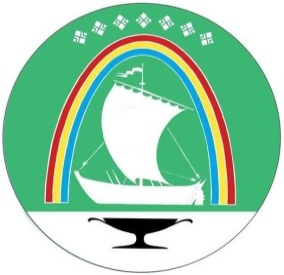 Саха Өрөспүүбүлүкэтин «ЛЕНСКЭЙ ОРОЙУОН» муниципальнайтэриллиитэПОСТАНОВЛЕНИЕ                  УУРААХг. Ленск                      Ленскэй кот «29» _февраля_2024 года                            № __01-03-106/4__от «29» _февраля_2024 года                            № __01-03-106/4__Об утверждении Порядка предоставления субсидий муниципальным унитарным предприятиям муниципального образования «Ленский район» Республики Саха (Якутия) на финансовое обеспечение затрат, связанных с деятельностью предприятияГлава                             А.В. ЧерепановНачальник управления инвестиционной и экономической политики Начальник управления инвестиционной и экономической политики Начальник управления инвестиционной и экономической политики                                     О.А. КондратьеваНачальник управления инвестиционной и экономической политики        О.А. КондратьеваНачальник управления инвестиционной и экономической политики                                 О.А. КондратьеваНачальник управления инвестиционной и экономической политики О.А. Кондратьева№ппНаправления использования субсидииОбъем фактически израсходованных средств субсидии (тыс. руб.)Наименования, номера и даты документов подтверждающих использование субсидии123Начальник управления инвестиционной и экономической политики           О.А. Кондратьева